О внесении изменений в муниципальную целевую программу«Управление собственностью городского округа «Жатай» РС (Я) на 2017-2019 годы»В соответствии с п.4 Порядка разработки, утверждения и реализации муниципальных программ Городского округа «Жатай», утвержденного Постановлением Главы Окружной Администрации ГО «Жатай» №170 от 16.09.2016 года, Приложением №6  к Решению Окружного Совета депутатов ГО «Жатай» №58-1 от 20.12.2018 г. «Об утверждении бюджета Городского округа «Жатай» на 2018 год и плановый период 2019-2020 годов», Приложением №2 к Решению Окружного Совета депутатов ГО «Жатай» №59-1 от 20.12. 2018 г. «О внесении изменений и дополнений в Решение Окружного Совета депутатов ГО «Жатай» «Об утверждении бюджета Городского округа «Жатай» на 2018 г.од и плановый период 2019-2020 годов»:1. Внести в Паспорт Программы следующие изменения:в графе 3 строки 9 слова «всего 25 881,69  тыс. руб.» заменить словами «всего 24 128,40 тыс. руб.»; слова «В 2019 году: план – 6 323,20  тыс. руб.» заменить словами «В 2019 году: план –  4 982,30 тыс. руб.».2. Внести в Раздел 4 Программы следующие изменения:в абзаце 2 цифру «25 881,69» заменить цифрой «24 128,40».4. Приложение 1 к Программе принять в редакции согласно приложению 1 к настоящему постановлению.5. Приложение 2 к Программе принять в редакции согласно приложению 2 к настоящему постановлению.6. Опубликовать настоящее постановление на официальном сайте ГО «Жатай» - http://www.jhatay.ru/.7. Контроль исполнения настоящего постановления оставляю за собой.                Глава                                        		     	    А.Е.КистеневРеспублика Саха (Якутия)Окружная Администрация Городского округа  "Жатай"ПОСТАНОВЛЕНИЕ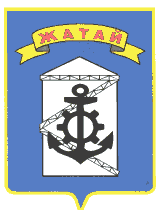 Саха θрθспyyбyлyкэтэ"Жатай" Куораттаађы уокуругун Уокуруктаађы  ДьаhалтатаУУРААХ «14» марта 2019 г. № 21-г «14» марта 2019 г. № 21-г «14» марта 2019 г. № 21-гПриложение №1 Приложение №1 Приложение №1 Приложение №1 Приложение №1 Приложение №1 Приложение №1 Приложение №1 Приложение №1 к Постановлению Окружной Администрации ГО "Жатай"к Постановлению Окружной Администрации ГО "Жатай"к Постановлению Окружной Администрации ГО "Жатай"к Постановлению Окружной Администрации ГО "Жатай"к Постановлению Окружной Администрации ГО "Жатай"к Постановлению Окружной Администрации ГО "Жатай"к Постановлению Окружной Администрации ГО "Жатай"к Постановлению Окружной Администрации ГО "Жатай"к Постановлению Окружной Администрации ГО "Жатай"к Постановлению Окружной Администрации ГО "Жатай"к Постановлению Окружной Администрации ГО "Жатай"к Постановлению Окружной Администрации ГО "Жатай" от «14»марта 2019 г. №21-г  от «14»марта 2019 г. №21-г  от «14»марта 2019 г. №21-г  от «14»марта 2019 г. №21-г  от «14»марта 2019 г. №21-г  от «14»марта 2019 г. №21-г  от «14»марта 2019 г. №21-г  от «14»марта 2019 г. №21-г  от «14»марта 2019 г. №21-г  от «14»марта 2019 г. №21-г  от «14»марта 2019 г. №21-г  от «14»марта 2019 г. №21-г Объем финансирования муниципальной целевой программыОбъем финансирования муниципальной целевой программыОбъем финансирования муниципальной целевой программыОбъем финансирования муниципальной целевой программыОбъем финансирования муниципальной целевой программыОбъем финансирования муниципальной целевой программыОбъем финансирования муниципальной целевой программыОбъем финансирования муниципальной целевой программыОбъем финансирования муниципальной целевой программыОбъем финансирования муниципальной целевой программыОбъем финансирования муниципальной целевой программыОбъем финансирования муниципальной целевой программы«УПРАВЛЕНИЕ СОБСТВЕННОСТЬЮ ГОРОДСКОГО ОКРУГА «ЖАТАЙ» РС (Я) НА 2017 – 2019 ГОДЫ» «УПРАВЛЕНИЕ СОБСТВЕННОСТЬЮ ГОРОДСКОГО ОКРУГА «ЖАТАЙ» РС (Я) НА 2017 – 2019 ГОДЫ» «УПРАВЛЕНИЕ СОБСТВЕННОСТЬЮ ГОРОДСКОГО ОКРУГА «ЖАТАЙ» РС (Я) НА 2017 – 2019 ГОДЫ» «УПРАВЛЕНИЕ СОБСТВЕННОСТЬЮ ГОРОДСКОГО ОКРУГА «ЖАТАЙ» РС (Я) НА 2017 – 2019 ГОДЫ» «УПРАВЛЕНИЕ СОБСТВЕННОСТЬЮ ГОРОДСКОГО ОКРУГА «ЖАТАЙ» РС (Я) НА 2017 – 2019 ГОДЫ» «УПРАВЛЕНИЕ СОБСТВЕННОСТЬЮ ГОРОДСКОГО ОКРУГА «ЖАТАЙ» РС (Я) НА 2017 – 2019 ГОДЫ» «УПРАВЛЕНИЕ СОБСТВЕННОСТЬЮ ГОРОДСКОГО ОКРУГА «ЖАТАЙ» РС (Я) НА 2017 – 2019 ГОДЫ» «УПРАВЛЕНИЕ СОБСТВЕННОСТЬЮ ГОРОДСКОГО ОКРУГА «ЖАТАЙ» РС (Я) НА 2017 – 2019 ГОДЫ» «УПРАВЛЕНИЕ СОБСТВЕННОСТЬЮ ГОРОДСКОГО ОКРУГА «ЖАТАЙ» РС (Я) НА 2017 – 2019 ГОДЫ» «УПРАВЛЕНИЕ СОБСТВЕННОСТЬЮ ГОРОДСКОГО ОКРУГА «ЖАТАЙ» РС (Я) НА 2017 – 2019 ГОДЫ» «УПРАВЛЕНИЕ СОБСТВЕННОСТЬЮ ГОРОДСКОГО ОКРУГА «ЖАТАЙ» РС (Я) НА 2017 – 2019 ГОДЫ» «УПРАВЛЕНИЕ СОБСТВЕННОСТЬЮ ГОРОДСКОГО ОКРУГА «ЖАТАЙ» РС (Я) НА 2017 – 2019 ГОДЫ» (тыс. рублей)(тыс. рублей)(тыс. рублей)Источники финансированияИсточники финансированияИсточники финансирования2016 г. МЦП "Управленеие собственностью      ГО "Жатай" РС (Я) на 2013-2016 гг."2016 г. МЦП "Управленеие собственностью      ГО "Жатай" РС (Я) на 2013-2016 гг."Объем финансирования, всегоОбъем финансирования, всего2017 г.2017 г.2018 г.2019 г.2019 г.Федеральный бюджет, в том числе:Федеральный бюджет, в том числе:Федеральный бюджет, в том числе:0,000,000,000,000,000,000,000,000,00- капитальные вложения- капитальные вложения- капитальные вложения- НИОКР, ПИР, ПСД- НИОКР, ПИР, ПСД- НИОКР, ПИР, ПСД- прочие расходы- прочие расходы- прочие расходыРеспубликанский бюджет, в том числе:Республиканский бюджет, в том числе:Республиканский бюджет, в том числе:688,50688,500,000,000,000,000,000,000,00- капитальные вложения- капитальные вложения- капитальные вложения- НИОКР, ПИР, ПСД- НИОКР, ПИР, ПСД- НИОКР, ПИР, ПСД- прочие расходы- прочие расходы- прочие расходы688,50688,50Местный бюджет, в том числе:Местный бюджет, в том числе:Местный бюджет, в том числе:9 404,309 404,3024 128,4024 128,4011 232,2011 232,207 913,904 982,304 982,30- капитальные вложения- капитальные вложения- капитальные вложения- НИОКР, ПИР, ПСД- НИОКР, ПИР, ПСД- НИОКР, ПИР, ПСД- прочие расходы- прочие расходы- прочие расходы6 977,006 977,0013 500,0013 500,008 374,008 374,004 660,803 550,003 550,00Внебюджетные источники, в том числе:Внебюджетные источники, в том числе:Внебюджетные источники, в том числе:0,000,000,000,000,000,000,000,000,00- капитальные вложения- капитальные вложения- капитальные вложения- НИОКР, ПИР, ПСД- НИОКР, ПИР, ПСД- НИОКР, ПИР, ПСД- прочие расходы- прочие расходы- прочие расходыИтого:Итого:Итого:9 404,309 404,3024 128,4024 128,4011 232,2011 232,207 913,904 982,304 982,30Приложение №2 Приложение №2 Приложение №2 Приложение №2 Приложение №2 Приложение №2 Приложение №2 Приложение №2 Приложение №2 к Постановлению Окружной Администрации ГО "Жатай"к Постановлению Окружной Администрации ГО "Жатай"к Постановлению Окружной Администрации ГО "Жатай"к Постановлению Окружной Администрации ГО "Жатай"к Постановлению Окружной Администрации ГО "Жатай"к Постановлению Окружной Администрации ГО "Жатай"к Постановлению Окружной Администрации ГО "Жатай"к Постановлению Окружной Администрации ГО "Жатай"к Постановлению Окружной Администрации ГО "Жатай"к Постановлению Окружной Администрации ГО "Жатай"к Постановлению Окружной Администрации ГО "Жатай"к Постановлению Окружной Администрации ГО "Жатай" от «14»марта 2019 г. №21-г  от «14»марта 2019 г. №21-г  от «14»марта 2019 г. №21-г  от «14»марта 2019 г. №21-г  от «14»марта 2019 г. №21-г  от «14»марта 2019 г. №21-г  от «14»марта 2019 г. №21-г  от «14»марта 2019 г. №21-г  от «14»марта 2019 г. №21-г  от «14»марта 2019 г. №21-г  от «14»марта 2019 г. №21-г  от «14»марта 2019 г. №21-г План реализации муниципальной целевой программыПлан реализации муниципальной целевой программыПлан реализации муниципальной целевой программыПлан реализации муниципальной целевой программыПлан реализации муниципальной целевой программыПлан реализации муниципальной целевой программыПлан реализации муниципальной целевой программыПлан реализации муниципальной целевой программыПлан реализации муниципальной целевой программыПлан реализации муниципальной целевой программыПлан реализации муниципальной целевой программы«УПРАВЛЕНИЕ СОБСТВЕННОСТЬЮ ГОРОДСКОГО ОКРУГА «ЖАТАЙ» РС (Я) НА 2017 – 2019 ГОДЫ»   «УПРАВЛЕНИЕ СОБСТВЕННОСТЬЮ ГОРОДСКОГО ОКРУГА «ЖАТАЙ» РС (Я) НА 2017 – 2019 ГОДЫ»   «УПРАВЛЕНИЕ СОБСТВЕННОСТЬЮ ГОРОДСКОГО ОКРУГА «ЖАТАЙ» РС (Я) НА 2017 – 2019 ГОДЫ»   «УПРАВЛЕНИЕ СОБСТВЕННОСТЬЮ ГОРОДСКОГО ОКРУГА «ЖАТАЙ» РС (Я) НА 2017 – 2019 ГОДЫ»   «УПРАВЛЕНИЕ СОБСТВЕННОСТЬЮ ГОРОДСКОГО ОКРУГА «ЖАТАЙ» РС (Я) НА 2017 – 2019 ГОДЫ»   «УПРАВЛЕНИЕ СОБСТВЕННОСТЬЮ ГОРОДСКОГО ОКРУГА «ЖАТАЙ» РС (Я) НА 2017 – 2019 ГОДЫ»   «УПРАВЛЕНИЕ СОБСТВЕННОСТЬЮ ГОРОДСКОГО ОКРУГА «ЖАТАЙ» РС (Я) НА 2017 – 2019 ГОДЫ»   «УПРАВЛЕНИЕ СОБСТВЕННОСТЬЮ ГОРОДСКОГО ОКРУГА «ЖАТАЙ» РС (Я) НА 2017 – 2019 ГОДЫ»   «УПРАВЛЕНИЕ СОБСТВЕННОСТЬЮ ГОРОДСКОГО ОКРУГА «ЖАТАЙ» РС (Я) НА 2017 – 2019 ГОДЫ»   «УПРАВЛЕНИЕ СОБСТВЕННОСТЬЮ ГОРОДСКОГО ОКРУГА «ЖАТАЙ» РС (Я) НА 2017 – 2019 ГОДЫ»   «УПРАВЛЕНИЕ СОБСТВЕННОСТЬЮ ГОРОДСКОГО ОКРУГА «ЖАТАЙ» РС (Я) НА 2017 – 2019 ГОДЫ»   N п/пНаименование задач, мероприятийСроки реализацииСроки реализацииВсего финансовых средствВсего финансовых средствв том числе по источникам финансирования, тыс.руб.в том числе по источникам финансирования, тыс.руб.в том числе по источникам финансирования, тыс.руб.в том числе по источникам финансирования, тыс.руб.в том числе по источникам финансирования, тыс.руб.в том числе по источникам финансирования, тыс.руб.N п/пНаименование задач, мероприятийСроки реализацииСроки реализацииВсего финансовых средствВсего финансовых средствФед-й бюджетФед-й бюджетБюджет РС(Я)Бюджет                             ГО "Жатай"Бюджет                             ГО "Жатай"Внебюджет. источникиI23344556778Муниципальная целевая программа "Управление собственностью Городского округа "Жатай" РС (Я) на 2017-2019 годы"Муниципальная целевая программа "Управление собственностью Городского округа "Жатай" РС (Я) на 2017-2019 годы"Муниципальная целевая программа "Управление собственностью Городского округа "Жатай" РС (Я) на 2017-2019 годы"Муниципальная целевая программа "Управление собственностью Городского округа "Жатай" РС (Я) на 2017-2019 годы"Муниципальная целевая программа "Управление собственностью Городского округа "Жатай" РС (Я) на 2017-2019 годы"Муниципальная целевая программа "Управление собственностью Городского округа "Жатай" РС (Я) на 2017-2019 годы"Муниципальная целевая программа "Управление собственностью Городского округа "Жатай" РС (Я) на 2017-2019 годы"Муниципальная целевая программа "Управление собственностью Городского округа "Жатай" РС (Я) на 2017-2019 годы"Муниципальная целевая программа "Управление собственностью Городского округа "Жатай" РС (Я) на 2017-2019 годы"Муниципальная целевая программа "Управление собственностью Городского округа "Жатай" РС (Я) на 2017-2019 годы"Муниципальная целевая программа "Управление собственностью Городского округа "Жатай" РС (Я) на 2017-2019 годы"2016 г.с 1 января по 31 декабряс 1 января по 31 декабря9 404,309 404,30688,508 715,808 715,802017 г.с 1 января по 31 декабряс 1 января по 31 декабря11 232,2011 232,2011 232,2011 232,202018 г.с 1 января по 31 декабряс 1 января по 31 декабря7 913,397 913,397 913,397 913,392019 г.с 1 января по 31 декабряс 1 января по 31 декабря4 982,304 982,304 982,304 982,301.Направление "Управление имуществом"Направление "Управление имуществом"Направление "Управление имуществом"Направление "Управление имуществом"Направление "Управление имуществом"Направление "Управление имуществом"Направление "Управление имуществом"Направление "Управление имуществом"Направление "Управление имуществом"Направление "Управление имуществом"Направление "Управление имуществом"2016 г.с 1 января по 31 декабряс 1 января по 31 декабря6 535,806 535,80688,505 847,305 847,302017 г.с 1 января по 31 декабряс 1 января по 31 декабря6 424,006 424,006 424,006 424,002018 г.с 1 января по 31 декабряс 1 января по 31 декабря4 375,204 375,204 375,204 375,202019 г.с 1 января по 31 декабряс 1 января по 31 декабря1 537,001 537,001 537,001 537,001.1.Задача N1. "Учет муниципальнгого имущества и формирование собственности  ГО "Жатай"  на объекты капитального строительства и их части"Задача N1. "Учет муниципальнгого имущества и формирование собственности  ГО "Жатай"  на объекты капитального строительства и их части"Задача N1. "Учет муниципальнгого имущества и формирование собственности  ГО "Жатай"  на объекты капитального строительства и их части"Задача N1. "Учет муниципальнгого имущества и формирование собственности  ГО "Жатай"  на объекты капитального строительства и их части"Задача N1. "Учет муниципальнгого имущества и формирование собственности  ГО "Жатай"  на объекты капитального строительства и их части"Задача N1. "Учет муниципальнгого имущества и формирование собственности  ГО "Жатай"  на объекты капитального строительства и их части"Задача N1. "Учет муниципальнгого имущества и формирование собственности  ГО "Жатай"  на объекты капитального строительства и их части"Задача N1. "Учет муниципальнгого имущества и формирование собственности  ГО "Жатай"  на объекты капитального строительства и их части"Задача N1. "Учет муниципальнгого имущества и формирование собственности  ГО "Жатай"  на объекты капитального строительства и их части"Задача N1. "Учет муниципальнгого имущества и формирование собственности  ГО "Жатай"  на объекты капитального строительства и их части"Задача N1. "Учет муниципальнгого имущества и формирование собственности  ГО "Жатай"  на объекты капитального строительства и их части"2016 г.с 1 января по 31 декабряс 1 января по 31 декабря5 789,305 789,305 789,305 789,302017 г.с 1 января по 31 декабряс 1 января по 31 декабря2 200,002 200,002 200,002 200,002018 г.с 1 января по 31 декабряс 1 января по 31 декабря3 218,203 218,203 218,203 218,202019 г.с 1 января по 31 декабряс 1 января по 31 декабря1 520,001 520,001 520,001 520,001.1.1.Мероприятие N1. Содержание и учет муниципального имущества (в т.ч. осуществление технической инвентаризации объектов капитального строительства казны и объектов капитального строительства муниципальных предприятий, учреждений, находящихся в муниципальной собственности ГО «Жатай», ведение реестра муниципального имущества, упорядочение состава муниципального имущества и обеспечение его учета, а также мониторинг муниципальной собственности и формирования сведений по объектам имущества в целях налогообложения в пределах своей компетенции), в том числе путем привлечения специалистов на основе гражданско-правовых договоров, налог на имущество, транспортный налогМероприятие N1. Содержание и учет муниципального имущества (в т.ч. осуществление технической инвентаризации объектов капитального строительства казны и объектов капитального строительства муниципальных предприятий, учреждений, находящихся в муниципальной собственности ГО «Жатай», ведение реестра муниципального имущества, упорядочение состава муниципального имущества и обеспечение его учета, а также мониторинг муниципальной собственности и формирования сведений по объектам имущества в целях налогообложения в пределах своей компетенции), в том числе путем привлечения специалистов на основе гражданско-правовых договоров, налог на имущество, транспортный налогМероприятие N1. Содержание и учет муниципального имущества (в т.ч. осуществление технической инвентаризации объектов капитального строительства казны и объектов капитального строительства муниципальных предприятий, учреждений, находящихся в муниципальной собственности ГО «Жатай», ведение реестра муниципального имущества, упорядочение состава муниципального имущества и обеспечение его учета, а также мониторинг муниципальной собственности и формирования сведений по объектам имущества в целях налогообложения в пределах своей компетенции), в том числе путем привлечения специалистов на основе гражданско-правовых договоров, налог на имущество, транспортный налогМероприятие N1. Содержание и учет муниципального имущества (в т.ч. осуществление технической инвентаризации объектов капитального строительства казны и объектов капитального строительства муниципальных предприятий, учреждений, находящихся в муниципальной собственности ГО «Жатай», ведение реестра муниципального имущества, упорядочение состава муниципального имущества и обеспечение его учета, а также мониторинг муниципальной собственности и формирования сведений по объектам имущества в целях налогообложения в пределах своей компетенции), в том числе путем привлечения специалистов на основе гражданско-правовых договоров, налог на имущество, транспортный налогМероприятие N1. Содержание и учет муниципального имущества (в т.ч. осуществление технической инвентаризации объектов капитального строительства казны и объектов капитального строительства муниципальных предприятий, учреждений, находящихся в муниципальной собственности ГО «Жатай», ведение реестра муниципального имущества, упорядочение состава муниципального имущества и обеспечение его учета, а также мониторинг муниципальной собственности и формирования сведений по объектам имущества в целях налогообложения в пределах своей компетенции), в том числе путем привлечения специалистов на основе гражданско-правовых договоров, налог на имущество, транспортный налогМероприятие N1. Содержание и учет муниципального имущества (в т.ч. осуществление технической инвентаризации объектов капитального строительства казны и объектов капитального строительства муниципальных предприятий, учреждений, находящихся в муниципальной собственности ГО «Жатай», ведение реестра муниципального имущества, упорядочение состава муниципального имущества и обеспечение его учета, а также мониторинг муниципальной собственности и формирования сведений по объектам имущества в целях налогообложения в пределах своей компетенции), в том числе путем привлечения специалистов на основе гражданско-правовых договоров, налог на имущество, транспортный налогМероприятие N1. Содержание и учет муниципального имущества (в т.ч. осуществление технической инвентаризации объектов капитального строительства казны и объектов капитального строительства муниципальных предприятий, учреждений, находящихся в муниципальной собственности ГО «Жатай», ведение реестра муниципального имущества, упорядочение состава муниципального имущества и обеспечение его учета, а также мониторинг муниципальной собственности и формирования сведений по объектам имущества в целях налогообложения в пределах своей компетенции), в том числе путем привлечения специалистов на основе гражданско-правовых договоров, налог на имущество, транспортный налогМероприятие N1. Содержание и учет муниципального имущества (в т.ч. осуществление технической инвентаризации объектов капитального строительства казны и объектов капитального строительства муниципальных предприятий, учреждений, находящихся в муниципальной собственности ГО «Жатай», ведение реестра муниципального имущества, упорядочение состава муниципального имущества и обеспечение его учета, а также мониторинг муниципальной собственности и формирования сведений по объектам имущества в целях налогообложения в пределах своей компетенции), в том числе путем привлечения специалистов на основе гражданско-правовых договоров, налог на имущество, транспортный налогМероприятие N1. Содержание и учет муниципального имущества (в т.ч. осуществление технической инвентаризации объектов капитального строительства казны и объектов капитального строительства муниципальных предприятий, учреждений, находящихся в муниципальной собственности ГО «Жатай», ведение реестра муниципального имущества, упорядочение состава муниципального имущества и обеспечение его учета, а также мониторинг муниципальной собственности и формирования сведений по объектам имущества в целях налогообложения в пределах своей компетенции), в том числе путем привлечения специалистов на основе гражданско-правовых договоров, налог на имущество, транспортный налогМероприятие N1. Содержание и учет муниципального имущества (в т.ч. осуществление технической инвентаризации объектов капитального строительства казны и объектов капитального строительства муниципальных предприятий, учреждений, находящихся в муниципальной собственности ГО «Жатай», ведение реестра муниципального имущества, упорядочение состава муниципального имущества и обеспечение его учета, а также мониторинг муниципальной собственности и формирования сведений по объектам имущества в целях налогообложения в пределах своей компетенции), в том числе путем привлечения специалистов на основе гражданско-правовых договоров, налог на имущество, транспортный налогМероприятие N1. Содержание и учет муниципального имущества (в т.ч. осуществление технической инвентаризации объектов капитального строительства казны и объектов капитального строительства муниципальных предприятий, учреждений, находящихся в муниципальной собственности ГО «Жатай», ведение реестра муниципального имущества, упорядочение состава муниципального имущества и обеспечение его учета, а также мониторинг муниципальной собственности и формирования сведений по объектам имущества в целях налогообложения в пределах своей компетенции), в том числе путем привлечения специалистов на основе гражданско-правовых договоров, налог на имущество, транспортный налог2016 г.с 1 января по 31 декабряс 1 января по 31 декабря4 849,804 849,804 849,804 849,802017 г.с 1 января по 31 декабряс 1 января по 31 декабря2 100,002 100,002 100,002 100,002018 г.с 1 января по 31 декабряс 1 января по 31 декабря3 207,703 207,703 207,703 207,702019 г.с 1 января по 31 декабряс 1 января по 31 декабря1 500,001 500,001 500,001 500,001.1.2.Мероприятие N2. Страхование муниципального имуществаМероприятие N2. Страхование муниципального имуществаМероприятие N2. Страхование муниципального имуществаМероприятие N2. Страхование муниципального имуществаМероприятие N2. Страхование муниципального имуществаМероприятие N2. Страхование муниципального имуществаМероприятие N2. Страхование муниципального имуществаМероприятие N2. Страхование муниципального имуществаМероприятие N2. Страхование муниципального имуществаМероприятие N2. Страхование муниципального имуществаМероприятие N2. Страхование муниципального имущества2016 г.с 1 января по 31 декабряс 1 января по 31 декабря8,008,008,008,002017 г.с 1 января по 31 декабряс 1 января по 31 декабря100,00100,00100,00100,002018 г.с 1 января по 31 декабряс 1 января по 31 декабря10,5010,5010,5010,502019 г.с 1 января по 31 декабряс 1 января по 31 декабря20,0020,0020,0020,001.1.3.Мероприятие N3. Приобретение права собственности на объекты недвижимого, движимого имущества, средств автоматизации учета имущества, технического, программного обеспечения, расходных материаловМероприятие N3. Приобретение права собственности на объекты недвижимого, движимого имущества, средств автоматизации учета имущества, технического, программного обеспечения, расходных материаловМероприятие N3. Приобретение права собственности на объекты недвижимого, движимого имущества, средств автоматизации учета имущества, технического, программного обеспечения, расходных материаловМероприятие N3. Приобретение права собственности на объекты недвижимого, движимого имущества, средств автоматизации учета имущества, технического, программного обеспечения, расходных материаловМероприятие N3. Приобретение права собственности на объекты недвижимого, движимого имущества, средств автоматизации учета имущества, технического, программного обеспечения, расходных материаловМероприятие N3. Приобретение права собственности на объекты недвижимого, движимого имущества, средств автоматизации учета имущества, технического, программного обеспечения, расходных материаловМероприятие N3. Приобретение права собственности на объекты недвижимого, движимого имущества, средств автоматизации учета имущества, технического, программного обеспечения, расходных материаловМероприятие N3. Приобретение права собственности на объекты недвижимого, движимого имущества, средств автоматизации учета имущества, технического, программного обеспечения, расходных материаловМероприятие N3. Приобретение права собственности на объекты недвижимого, движимого имущества, средств автоматизации учета имущества, технического, программного обеспечения, расходных материаловМероприятие N3. Приобретение права собственности на объекты недвижимого, движимого имущества, средств автоматизации учета имущества, технического, программного обеспечения, расходных материаловМероприятие N3. Приобретение права собственности на объекты недвижимого, движимого имущества, средств автоматизации учета имущества, технического, программного обеспечения, расходных материалов2016 г.с 1 января по 31 декабряс 1 января по 31 декабря1 620,001 620,00688,50931,50931,502017 г.с 1 января по 31 декабряс 1 января по 31 декабря0,000,000,000,002018 г.с 1 января по 31 декабряс 1 января по 31 декабря0,000,000,000,002019 г.с 1 января по 31 декабряс 1 января по 31 декабря0,000,000,000,001.2.Задача N2. "Реализация полномочий собственника, повышение эффективности управления муниципальным имуществом"Задача N2. "Реализация полномочий собственника, повышение эффективности управления муниципальным имуществом"Задача N2. "Реализация полномочий собственника, повышение эффективности управления муниципальным имуществом"Задача N2. "Реализация полномочий собственника, повышение эффективности управления муниципальным имуществом"Задача N2. "Реализация полномочий собственника, повышение эффективности управления муниципальным имуществом"Задача N2. "Реализация полномочий собственника, повышение эффективности управления муниципальным имуществом"Задача N2. "Реализация полномочий собственника, повышение эффективности управления муниципальным имуществом"Задача N2. "Реализация полномочий собственника, повышение эффективности управления муниципальным имуществом"Задача N2. "Реализация полномочий собственника, повышение эффективности управления муниципальным имуществом"Задача N2. "Реализация полномочий собственника, повышение эффективности управления муниципальным имуществом"Задача N2. "Реализация полномочий собственника, повышение эффективности управления муниципальным имуществом"2016 г.с 1 января по 31 декабряс 1 января по 31 декабря58,0058,0058,0058,002017 г.с 1 января по 31 декабряс 1 января по 31 декабря4224,004224,004 224,004 224,002018 г.с 1 января по 31 декабряс 1 января по 31 декабря1157,001157,001 157,001 157,002019 г.с 1 января по 31 декабряс 1 января по 31 декабря17,0017,0017,0017,001.2.1.Мероприятие N1. Оценка имущества, оценка земельных участков в целях принятия управленческих решенийМероприятие N1. Оценка имущества, оценка земельных участков в целях принятия управленческих решенийМероприятие N1. Оценка имущества, оценка земельных участков в целях принятия управленческих решенийМероприятие N1. Оценка имущества, оценка земельных участков в целях принятия управленческих решенийМероприятие N1. Оценка имущества, оценка земельных участков в целях принятия управленческих решенийМероприятие N1. Оценка имущества, оценка земельных участков в целях принятия управленческих решенийМероприятие N1. Оценка имущества, оценка земельных участков в целях принятия управленческих решенийМероприятие N1. Оценка имущества, оценка земельных участков в целях принятия управленческих решенийМероприятие N1. Оценка имущества, оценка земельных участков в целях принятия управленческих решенийМероприятие N1. Оценка имущества, оценка земельных участков в целях принятия управленческих решенийМероприятие N1. Оценка имущества, оценка земельных участков в целях принятия управленческих решений2016 г.с 1 января по 31 декабряс 1 января по 31 декабря58,0058,0058,0058,002017 г.с 1 января по 31 декабряс 1 января по 31 декабря50,0050,0050,0050,002018 г.с 1 января по 31 декабряс 1 января по 31 декабря7,007,007,007,002019 г.с 1 января по 31 декабряс 1 января по 31 декабря17,0017,0017,0017,001.2.2.Мероприятие N2. Поддержка развития муниципальных унитарных предприятий, муниципальных учреждений, как комплексных объектов учёта имущества ГО "Жатай" Мероприятие N2. Поддержка развития муниципальных унитарных предприятий, муниципальных учреждений, как комплексных объектов учёта имущества ГО "Жатай" Мероприятие N2. Поддержка развития муниципальных унитарных предприятий, муниципальных учреждений, как комплексных объектов учёта имущества ГО "Жатай" Мероприятие N2. Поддержка развития муниципальных унитарных предприятий, муниципальных учреждений, как комплексных объектов учёта имущества ГО "Жатай" Мероприятие N2. Поддержка развития муниципальных унитарных предприятий, муниципальных учреждений, как комплексных объектов учёта имущества ГО "Жатай" Мероприятие N2. Поддержка развития муниципальных унитарных предприятий, муниципальных учреждений, как комплексных объектов учёта имущества ГО "Жатай" Мероприятие N2. Поддержка развития муниципальных унитарных предприятий, муниципальных учреждений, как комплексных объектов учёта имущества ГО "Жатай" Мероприятие N2. Поддержка развития муниципальных унитарных предприятий, муниципальных учреждений, как комплексных объектов учёта имущества ГО "Жатай" Мероприятие N2. Поддержка развития муниципальных унитарных предприятий, муниципальных учреждений, как комплексных объектов учёта имущества ГО "Жатай" Мероприятие N2. Поддержка развития муниципальных унитарных предприятий, муниципальных учреждений, как комплексных объектов учёта имущества ГО "Жатай" Мероприятие N2. Поддержка развития муниципальных унитарных предприятий, муниципальных учреждений, как комплексных объектов учёта имущества ГО "Жатай" 2017 г.с 1 января по 31 декабряс 1 января по 31 декабря4 174,004 174,004 174,004 174,002018 г.с 1 января по 31 декабряс 1 января по 31 декабря1 150,001 150,001 150,001 150,002019 г.с 1 января по 31 декабряс 1 января по 31 декабря0,000,000,000,001.2.3.Мероприятие N3. Публикации в средствах массовой информации (печатное издание «Жатайский вестник», официальный сайт ГО «Жатай - http://www.jhatay.ru/)  в сфере земельных, имущественных отношенийМероприятие N3. Публикации в средствах массовой информации (печатное издание «Жатайский вестник», официальный сайт ГО «Жатай - http://www.jhatay.ru/)  в сфере земельных, имущественных отношенийМероприятие N3. Публикации в средствах массовой информации (печатное издание «Жатайский вестник», официальный сайт ГО «Жатай - http://www.jhatay.ru/)  в сфере земельных, имущественных отношенийМероприятие N3. Публикации в средствах массовой информации (печатное издание «Жатайский вестник», официальный сайт ГО «Жатай - http://www.jhatay.ru/)  в сфере земельных, имущественных отношенийМероприятие N3. Публикации в средствах массовой информации (печатное издание «Жатайский вестник», официальный сайт ГО «Жатай - http://www.jhatay.ru/)  в сфере земельных, имущественных отношенийМероприятие N3. Публикации в средствах массовой информации (печатное издание «Жатайский вестник», официальный сайт ГО «Жатай - http://www.jhatay.ru/)  в сфере земельных, имущественных отношенийМероприятие N3. Публикации в средствах массовой информации (печатное издание «Жатайский вестник», официальный сайт ГО «Жатай - http://www.jhatay.ru/)  в сфере земельных, имущественных отношенийМероприятие N3. Публикации в средствах массовой информации (печатное издание «Жатайский вестник», официальный сайт ГО «Жатай - http://www.jhatay.ru/)  в сфере земельных, имущественных отношенийМероприятие N3. Публикации в средствах массовой информации (печатное издание «Жатайский вестник», официальный сайт ГО «Жатай - http://www.jhatay.ru/)  в сфере земельных, имущественных отношенийМероприятие N3. Публикации в средствах массовой информации (печатное издание «Жатайский вестник», официальный сайт ГО «Жатай - http://www.jhatay.ru/)  в сфере земельных, имущественных отношенийМероприятие N3. Публикации в средствах массовой информации (печатное издание «Жатайский вестник», официальный сайт ГО «Жатай - http://www.jhatay.ru/)  в сфере земельных, имущественных отношений2017 г.с 1 января по 31 декабряс 1 января по 31 декабря0,000,000,000,002018 г.с 1 января по 31 декабряс 1 января по 31 декабря0,000,000,000,002019 г.с 1 января по 31 декабряс 1 января по 31 декабря0,000,000,000,001.2.4.Мероприятие N4. Использование современных образовательных технологий, программ для переподготовки и повышения квалификации руководителей и специалистов муниципального сектора экономики.  Мероприятие N4. Использование современных образовательных технологий, программ для переподготовки и повышения квалификации руководителей и специалистов муниципального сектора экономики.  Мероприятие N4. Использование современных образовательных технологий, программ для переподготовки и повышения квалификации руководителей и специалистов муниципального сектора экономики.  Мероприятие N4. Использование современных образовательных технологий, программ для переподготовки и повышения квалификации руководителей и специалистов муниципального сектора экономики.  Мероприятие N4. Использование современных образовательных технологий, программ для переподготовки и повышения квалификации руководителей и специалистов муниципального сектора экономики.  Мероприятие N4. Использование современных образовательных технологий, программ для переподготовки и повышения квалификации руководителей и специалистов муниципального сектора экономики.  Мероприятие N4. Использование современных образовательных технологий, программ для переподготовки и повышения квалификации руководителей и специалистов муниципального сектора экономики.  Мероприятие N4. Использование современных образовательных технологий, программ для переподготовки и повышения квалификации руководителей и специалистов муниципального сектора экономики.  Мероприятие N4. Использование современных образовательных технологий, программ для переподготовки и повышения квалификации руководителей и специалистов муниципального сектора экономики.  Мероприятие N4. Использование современных образовательных технологий, программ для переподготовки и повышения квалификации руководителей и специалистов муниципального сектора экономики.  Мероприятие N4. Использование современных образовательных технологий, программ для переподготовки и повышения квалификации руководителей и специалистов муниципального сектора экономики.  2018 г.01.01-01.1201.01-01.120,000,000,000,002019 г.01.01-01.1201.01-01.120,000,000,000,002.Направление "Управление земельными ресурсами"Направление "Управление земельными ресурсами"Направление "Управление земельными ресурсами"Направление "Управление земельными ресурсами"Направление "Управление земельными ресурсами"Направление "Управление земельными ресурсами"Направление "Управление земельными ресурсами"Направление "Управление земельными ресурсами"Направление "Управление земельными ресурсами"Направление "Управление земельными ресурсами"Направление "Управление земельными ресурсами"2016 г.с 1 января по 31 декабряс 1 января по 31 декабря441,20441,20441,20441,202017 г.с 1 января по 31 декабряс 1 января по 31 декабря700,00700,00700,00700,002018 г.с 1 января по 31 декабряс 1 января по 31 декабря615,10615,10615,10615,102019 г.с 1 января по 31 декабряс 1 января по 31 декабря575,00575,00575,00575,002.1.Задача N1. "Формирование муниципальной собственности на землю"Задача N1. "Формирование муниципальной собственности на землю"Задача N1. "Формирование муниципальной собственности на землю"Задача N1. "Формирование муниципальной собственности на землю"Задача N1. "Формирование муниципальной собственности на землю"Задача N1. "Формирование муниципальной собственности на землю"Задача N1. "Формирование муниципальной собственности на землю"Задача N1. "Формирование муниципальной собственности на землю"Задача N1. "Формирование муниципальной собственности на землю"Задача N1. "Формирование муниципальной собственности на землю"Задача N1. "Формирование муниципальной собственности на землю"2016 г.с 1 января по 31 декабряс 1 января по 31 декабря242,00242,00242,00242,002017 г.с 1 января по 31 декабряс 1 января по 31 декабря100,00100,00100,00100,002018 г.с 1 января по 31 декабряс 1 января по 31 декабря572,10572,10572,10572,102019 г.с 1 января по 31 декабряс 1 января по 31 декабря425,00425,00425,00425,002.1.1.Мероприятие N1. Проведение кадастровых работ (комплексных кадастровых работ) и постановка на кадастровый учет  земельных участков, в том числе, на которые у ГО «Жатай» возникает право собственностиМероприятие N1. Проведение кадастровых работ (комплексных кадастровых работ) и постановка на кадастровый учет  земельных участков, в том числе, на которые у ГО «Жатай» возникает право собственностиМероприятие N1. Проведение кадастровых работ (комплексных кадастровых работ) и постановка на кадастровый учет  земельных участков, в том числе, на которые у ГО «Жатай» возникает право собственностиМероприятие N1. Проведение кадастровых работ (комплексных кадастровых работ) и постановка на кадастровый учет  земельных участков, в том числе, на которые у ГО «Жатай» возникает право собственностиМероприятие N1. Проведение кадастровых работ (комплексных кадастровых работ) и постановка на кадастровый учет  земельных участков, в том числе, на которые у ГО «Жатай» возникает право собственностиМероприятие N1. Проведение кадастровых работ (комплексных кадастровых работ) и постановка на кадастровый учет  земельных участков, в том числе, на которые у ГО «Жатай» возникает право собственностиМероприятие N1. Проведение кадастровых работ (комплексных кадастровых работ) и постановка на кадастровый учет  земельных участков, в том числе, на которые у ГО «Жатай» возникает право собственностиМероприятие N1. Проведение кадастровых работ (комплексных кадастровых работ) и постановка на кадастровый учет  земельных участков, в том числе, на которые у ГО «Жатай» возникает право собственностиМероприятие N1. Проведение кадастровых работ (комплексных кадастровых работ) и постановка на кадастровый учет  земельных участков, в том числе, на которые у ГО «Жатай» возникает право собственностиМероприятие N1. Проведение кадастровых работ (комплексных кадастровых работ) и постановка на кадастровый учет  земельных участков, в том числе, на которые у ГО «Жатай» возникает право собственностиМероприятие N1. Проведение кадастровых работ (комплексных кадастровых работ) и постановка на кадастровый учет  земельных участков, в том числе, на которые у ГО «Жатай» возникает право собственности2016 г.с 1 января по 31 декабряс 1 января по 31 декабря192,00192,00192,00192,002017 г.с 1 января по 31 декабряс 1 января по 31 декабря100,00100,00100,00100,002018 г.с 1 января по 31 декабряс 1 января по 31 декабря65,8065,8065,8065,802019 г.с 1 января по 31 декабряс 1 января по 31 декабря425,00425,00425,00425,002.1.2.Мероприятие N2. Выкуп земельных участков, возмещение за изымаемый земельный участокМероприятие N2. Выкуп земельных участков, возмещение за изымаемый земельный участокМероприятие N2. Выкуп земельных участков, возмещение за изымаемый земельный участокМероприятие N2. Выкуп земельных участков, возмещение за изымаемый земельный участокМероприятие N2. Выкуп земельных участков, возмещение за изымаемый земельный участокМероприятие N2. Выкуп земельных участков, возмещение за изымаемый земельный участокМероприятие N2. Выкуп земельных участков, возмещение за изымаемый земельный участокМероприятие N2. Выкуп земельных участков, возмещение за изымаемый земельный участокМероприятие N2. Выкуп земельных участков, возмещение за изымаемый земельный участокМероприятие N2. Выкуп земельных участков, возмещение за изымаемый земельный участокМероприятие N2. Выкуп земельных участков, возмещение за изымаемый земельный участок2016 г.с 1 января по 31 декабряс 1 января по 31 декабря50,0050,0050,0050,002017 г.с 1 января по 31 декабряс 1 января по 31 декабря0,000,000,000,002018 г.с 1 января по 31 декабряс 1 января по 31 декабря506,30506,30506,30506,302019 г.с 1 января по 31 декабряс 1 января по 31 декабря0,000,000,000,002.2.Задача N2. "Внесение в государственный кадастр недвижимости сведений, документов территориального планирования»Задача N2. "Внесение в государственный кадастр недвижимости сведений, документов территориального планирования»Задача N2. "Внесение в государственный кадастр недвижимости сведений, документов территориального планирования»Задача N2. "Внесение в государственный кадастр недвижимости сведений, документов территориального планирования»Задача N2. "Внесение в государственный кадастр недвижимости сведений, документов территориального планирования»Задача N2. "Внесение в государственный кадастр недвижимости сведений, документов территориального планирования»Задача N2. "Внесение в государственный кадастр недвижимости сведений, документов территориального планирования»Задача N2. "Внесение в государственный кадастр недвижимости сведений, документов территориального планирования»Задача N2. "Внесение в государственный кадастр недвижимости сведений, документов территориального планирования»Задача N2. "Внесение в государственный кадастр недвижимости сведений, документов территориального планирования»Задача N2. "Внесение в государственный кадастр недвижимости сведений, документов территориального планирования»2016 г.с 1 января по 31 декабряс 1 января по 31 декабря165,20165,20165,20165,202017 г.с 1 января по 31 декабряс 1 января по 31 декабря400,00400,00400,00400,002018 г.с 1 января по 31 декабряс 1 января по 31 декабря43,0043,0043,0043,002019 г.с 1 января по 31 декабряс 1 января по 31 декабря450,00450,00450,00450,002.2.1.Мероприятие N1. Проведение кадастровых работ на земельных участках, право собственности на которые не разграничено и не вовлеченных в градостроительную деятельность, в том числе под многоквартирными домами, признанными аварийными и подлежащими сносу, объектами транспорта, связи, инженерных сооруженийМероприятие N1. Проведение кадастровых работ на земельных участках, право собственности на которые не разграничено и не вовлеченных в градостроительную деятельность, в том числе под многоквартирными домами, признанными аварийными и подлежащими сносу, объектами транспорта, связи, инженерных сооруженийМероприятие N1. Проведение кадастровых работ на земельных участках, право собственности на которые не разграничено и не вовлеченных в градостроительную деятельность, в том числе под многоквартирными домами, признанными аварийными и подлежащими сносу, объектами транспорта, связи, инженерных сооруженийМероприятие N1. Проведение кадастровых работ на земельных участках, право собственности на которые не разграничено и не вовлеченных в градостроительную деятельность, в том числе под многоквартирными домами, признанными аварийными и подлежащими сносу, объектами транспорта, связи, инженерных сооруженийМероприятие N1. Проведение кадастровых работ на земельных участках, право собственности на которые не разграничено и не вовлеченных в градостроительную деятельность, в том числе под многоквартирными домами, признанными аварийными и подлежащими сносу, объектами транспорта, связи, инженерных сооруженийМероприятие N1. Проведение кадастровых работ на земельных участках, право собственности на которые не разграничено и не вовлеченных в градостроительную деятельность, в том числе под многоквартирными домами, признанными аварийными и подлежащими сносу, объектами транспорта, связи, инженерных сооруженийМероприятие N1. Проведение кадастровых работ на земельных участках, право собственности на которые не разграничено и не вовлеченных в градостроительную деятельность, в том числе под многоквартирными домами, признанными аварийными и подлежащими сносу, объектами транспорта, связи, инженерных сооруженийМероприятие N1. Проведение кадастровых работ на земельных участках, право собственности на которые не разграничено и не вовлеченных в градостроительную деятельность, в том числе под многоквартирными домами, признанными аварийными и подлежащими сносу, объектами транспорта, связи, инженерных сооруженийМероприятие N1. Проведение кадастровых работ на земельных участках, право собственности на которые не разграничено и не вовлеченных в градостроительную деятельность, в том числе под многоквартирными домами, признанными аварийными и подлежащими сносу, объектами транспорта, связи, инженерных сооруженийМероприятие N1. Проведение кадастровых работ на земельных участках, право собственности на которые не разграничено и не вовлеченных в градостроительную деятельность, в том числе под многоквартирными домами, признанными аварийными и подлежащими сносу, объектами транспорта, связи, инженерных сооруженийМероприятие N1. Проведение кадастровых работ на земельных участках, право собственности на которые не разграничено и не вовлеченных в градостроительную деятельность, в том числе под многоквартирными домами, признанными аварийными и подлежащими сносу, объектами транспорта, связи, инженерных сооружений2016 г.с 1 января по 31 декабряс 1 января по 31 декабря165,20165,20165,20165,202017 г.с 1 января по 31 декабряс 1 января по 31 декабря400,00400,00400,00400,002018 г.с 1 января по 31 декабряс 1 января по 31 декабря43,0043,0043,0043,002019 г.с 1 января по 31 декабряс 1 января по 31 декабря150,00150,00150,00150,002.2.2.Мероприятие N2. Подготовка Схемы рационального использования земель городского округаМероприятие N2. Подготовка Схемы рационального использования земель городского округаМероприятие N2. Подготовка Схемы рационального использования земель городского округаМероприятие N2. Подготовка Схемы рационального использования земель городского округаМероприятие N2. Подготовка Схемы рационального использования земель городского округаМероприятие N2. Подготовка Схемы рационального использования земель городского округаМероприятие N2. Подготовка Схемы рационального использования земель городского округаМероприятие N2. Подготовка Схемы рационального использования земель городского округаМероприятие N2. Подготовка Схемы рационального использования земель городского округаМероприятие N2. Подготовка Схемы рационального использования земель городского округаМероприятие N2. Подготовка Схемы рационального использования земель городского округа2019 г.01.01-01.1201.01-01.120,000,000,000,002.3.Задача N3. «Кадастровые работы на земельных участках, на которых расположены многоквартирные дома (за исключением многоквартирных домов, признанных аварийными и подлежащими сносу»Задача N3. «Кадастровые работы на земельных участках, на которых расположены многоквартирные дома (за исключением многоквартирных домов, признанных аварийными и подлежащими сносу»Задача N3. «Кадастровые работы на земельных участках, на которых расположены многоквартирные дома (за исключением многоквартирных домов, признанных аварийными и подлежащими сносу»Задача N3. «Кадастровые работы на земельных участках, на которых расположены многоквартирные дома (за исключением многоквартирных домов, признанных аварийными и подлежащими сносу»Задача N3. «Кадастровые работы на земельных участках, на которых расположены многоквартирные дома (за исключением многоквартирных домов, признанных аварийными и подлежащими сносу»Задача N3. «Кадастровые работы на земельных участках, на которых расположены многоквартирные дома (за исключением многоквартирных домов, признанных аварийными и подлежащими сносу»Задача N3. «Кадастровые работы на земельных участках, на которых расположены многоквартирные дома (за исключением многоквартирных домов, признанных аварийными и подлежащими сносу»Задача N3. «Кадастровые работы на земельных участках, на которых расположены многоквартирные дома (за исключением многоквартирных домов, признанных аварийными и подлежащими сносу»Задача N3. «Кадастровые работы на земельных участках, на которых расположены многоквартирные дома (за исключением многоквартирных домов, признанных аварийными и подлежащими сносу»Задача N3. «Кадастровые работы на земельных участках, на которых расположены многоквартирные дома (за исключением многоквартирных домов, признанных аварийными и подлежащими сносу»Задача N3. «Кадастровые работы на земельных участках, на которых расположены многоквартирные дома (за исключением многоквартирных домов, признанных аварийными и подлежащими сносу»2016 г.с 1 января по 31 декабряс 1 января по 31 декабря34,0034,0034,0034,002017 г.с 1 января по 31 декабряс 1 января по 31 декабря200,00200,00200,00200,002018 г.с 1 января по 31 декабряс 1 января по 31 декабря0,000,000,000,002019 г.с 1 января по 31 декабряс 1 января по 31 декабря0,000,000,000,002.3.1.Мероприятие N1. Формирование земельных участков под многоквартирными домамиМероприятие N1. Формирование земельных участков под многоквартирными домамиМероприятие N1. Формирование земельных участков под многоквартирными домамиМероприятие N1. Формирование земельных участков под многоквартирными домамиМероприятие N1. Формирование земельных участков под многоквартирными домамиМероприятие N1. Формирование земельных участков под многоквартирными домамиМероприятие N1. Формирование земельных участков под многоквартирными домамиМероприятие N1. Формирование земельных участков под многоквартирными домамиМероприятие N1. Формирование земельных участков под многоквартирными домамиМероприятие N1. Формирование земельных участков под многоквартирными домамиМероприятие N1. Формирование земельных участков под многоквартирными домами2016 г.с 1 января по 31 декабряс 1 января по 31 декабря34,0034,0034,0034,002017 г.с 1 января по 31 декабряс 1 января по 31 декабря200,00200,00200,00200,002018 г.с 1 января по 31 декабряс 1 января по 31 декабря0,000,000,000,002019 г.с 1 января по 31 декабряс 1 января по 31 декабря0,000,000,000,003.Направление  «Совершенствование, приведение в соответствие действующему законодательству нормативно-правовых актов в области управления муниципальной собственностью»Направление  «Совершенствование, приведение в соответствие действующему законодательству нормативно-правовых актов в области управления муниципальной собственностью»Направление  «Совершенствование, приведение в соответствие действующему законодательству нормативно-правовых актов в области управления муниципальной собственностью»Направление  «Совершенствование, приведение в соответствие действующему законодательству нормативно-правовых актов в области управления муниципальной собственностью»Направление  «Совершенствование, приведение в соответствие действующему законодательству нормативно-правовых актов в области управления муниципальной собственностью»Направление  «Совершенствование, приведение в соответствие действующему законодательству нормативно-правовых актов в области управления муниципальной собственностью»Направление  «Совершенствование, приведение в соответствие действующему законодательству нормативно-правовых актов в области управления муниципальной собственностью»Направление  «Совершенствование, приведение в соответствие действующему законодательству нормативно-правовых актов в области управления муниципальной собственностью»Направление  «Совершенствование, приведение в соответствие действующему законодательству нормативно-правовых актов в области управления муниципальной собственностью»Направление  «Совершенствование, приведение в соответствие действующему законодательству нормативно-правовых актов в области управления муниципальной собственностью»Направление  «Совершенствование, приведение в соответствие действующему законодательству нормативно-правовых актов в области управления муниципальной собственностью»4.Направление  "Управление Программой"Направление  "Управление Программой"Направление  "Управление Программой"Направление  "Управление Программой"Направление  "Управление Программой"Направление  "Управление Программой"Направление  "Управление Программой"Направление  "Управление Программой"Направление  "Управление Программой"Направление  "Управление Программой"Направление  "Управление Программой"2016 г.с 1 января по 31 декабряс 1 января по 31 декабря2 427,302 427,302 427,302 427,302017 г.с 1 января по 31 декабряс 1 января по 31 декабря2 858,202 858,202 858,202 858,202018 г.с 1 января по 31 декабряс 1 января по 31 декабря2 923,602 923,602 923,602 923,602019 г.с 1 января по 31 декабряс 1 января по 31 декабря2 870,502 870,502 870,502 870,50